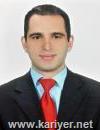 Bülent  KarakuşContact InformationE-Mail: bulentkarakus@gmail.com  bulent-karakus@hotmail.comAddress: Türkiye - Bursa - Nilüfer - AkörenCell Phone: +90 (553) 706 96 64Home Telephone: +90 (224) 252 49 49Personal InformationTotal experience: 19 YearsEmployment status: WorkingEducational Status: University (Graduate)Marital Status: MarriedNationality: Republic of TurkeyMilitary Status: Completed (28.02.2005)Date of Birth: 27.03.1978Place of birth: Turkey - BursaDriver's license: B (1996)SummarySuccessful at planning and organization, Leadership skills, Team player, Self-disciplined, Determined, Like searching and discovering, Responsible, Willing to take initiative, Versatile.Job ExperienceJob ExperienceFreelance TranslatorTESAM Akademi07.2011-...   (5 year, 6 months)Social Media ConsultantL.S. Eğitim Hizmetleri06.2015-07.2016   (1 year, 1 month) Bursa - Turkey Full-TimeOwner Of The FirmBursan Gıda07.2012-12.2014   (2 years, 5 months) Bursa - Turkey Periodical // Project BasedStore Manager / DirectorKarakuş Tekstil San. Tic. Ltd. Şti.08.2010-10.2013   (3 years, 2 months) Bursa - Turkey Full-TimeGeneral ManagerBatu Yemek Sanayı &Caterıng03.2010-06.2015   (5 years, 3 months) Bursa - Turkey Full-TimeGeneral CoordinatorRevizyon Medya03.2005-02.2010   (4 years, 11 months) Bursa - Turkey Full-TimeDepartment SecretarySouth Eastern European Brigade Seebrıg03.2004-02.2005   (11 months) Constanta - Romania Full-TimeEducation InformationUniversity (Bachelor's Degree)09.2005-06.2009Anadolu University - (Formal Education)Economic and Managerial Sciences Faculty, Economics (Turkish)University (Bachelor's Degree)09.1996-Abandonİhsan Doğramacı Bilkent University - (Formal Education)Economic and Managerial Sciences Faculty, Economics (English)High School06.1996Bursa Ulubatlı Hasan Anadolu LisesiTurkish – MathematicsForeign languageCompetenciesComputer SkillsMS Office (Word, Excel, Powerpoint): Advanced. Adobe Photoshop: Good. Sonv Vegas: Good. Zirve Acounting Program: Good.Certificate InformationParachutingTHK (Turkish Aeronautical Association) - 08.2008MountaineeringDATO - 08.2007MarketingISO Limited - 06.2000Test informationALES (Akademik Personel ve Lisansüstü Eğitimi Giriş Sınavı(77.82)OSYM - 11.2015Additional InformationHobbies: Parachuting, swimming, cinema, music, travelling.Memberships: TESİAD (Association of Active Industrialists and Businessmen), member, Bursa GENÇSİAD (Association of Young Industrialists and Businessmen), member, BursaSmoking: Non-smokerReferencesHalil İbrahim YılmazTESİAD - General CoordinatorTel : +90 532 678 38 26  |  E-Mail : ispirlihiy@gmail.comAbdülkadir AygünRevizyon Medya - General ManagerTel : +90 532 365 44 24  |  E-Mail : kadiraygun@gmail.comMümin GülerL.S. Eğitim Kurumları San. ve Tic. Ltd. Şti. - Owner Of The FirmTel : +90 532 566 72 36  |  E-Mail : muminguler911@gmail.comReadingWritingSpeechTurkishAdvancedAdvancedAdvancedEnglishAdvancedAdvancedAdvancedGermanBeginnerBeginnerBeginnerNative Language Turkish